INDICAÇÃO Nº 1355/2018Sugere ao Poder Executivo Municipal que realize a pintura de sinalização de faixa amarela de ENTRADA e SAÍDA nas Ruas Luís Laudissi e Rua do Estanho (entorno do Condomínio Residencial Antônio Mollon, nº 450), no bairro Mollon IV, neste município.Excelentíssimo Senhor Prefeito Municipal, Nos termos do Art. 108 do Regimento Interno desta Casa de Leis, dirijo-me a Vossa Excelência para sugerir que, por intermédio do Setor competente, realize a pintura de sinalização de faixa amarela de ENTRADA e SAÍDA nas Ruas Luís Laudissi e Rua do Estanho (entorno do Condomínio Residencial Antônio Mollon, nº 450), no bairro Mollon IV, neste município..            Justificativa:Este vereador foi procurado por moradores do local, nos quais solicitam o pedido de pintura da sinalização amarela de ENTRADA e SAÍDA do condomínio.Tal medida se faz necessária para melhor fluxo e segurança tanto de veículos que adentram e saem como para os que trafegam nas vias e aos pedestres.Plenário “Dr. Tancredo Neves”, em 08 de fevereiro de 2.018..CELSO LUCCATTI CARNEIRO“Celso da Bicicletaria”-Vereador-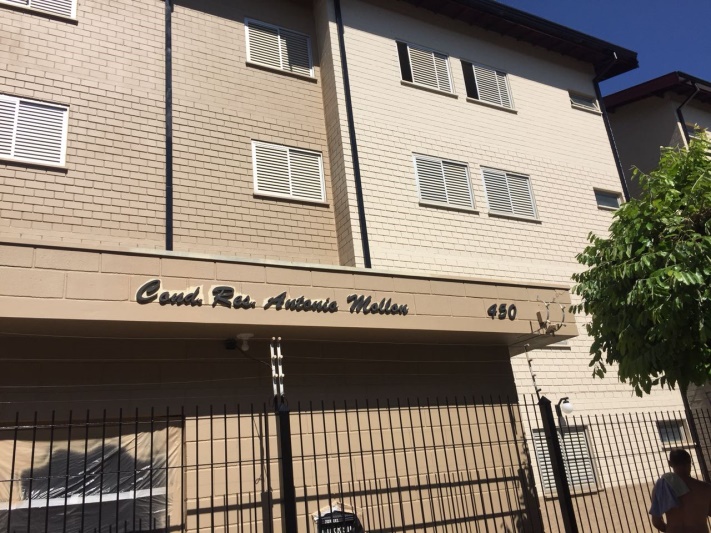 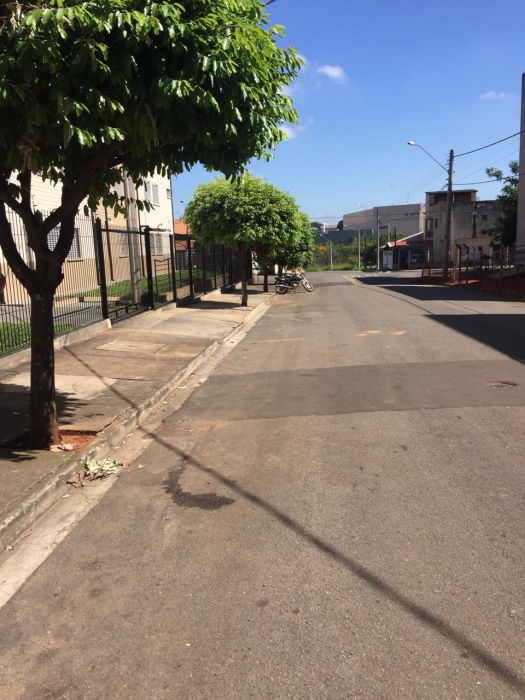 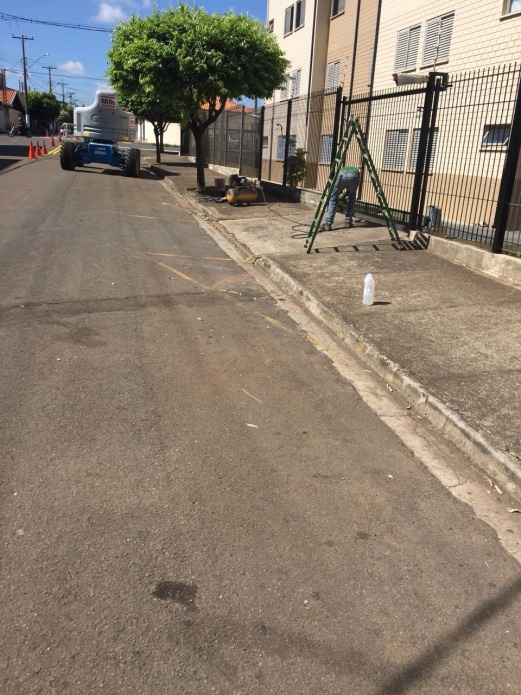 